1.pielikumsMinistru kabineta2011.gada noteikumiem Nr.Etiķetes paraugsElektriskajām veļas žāvēšanas mašīnām: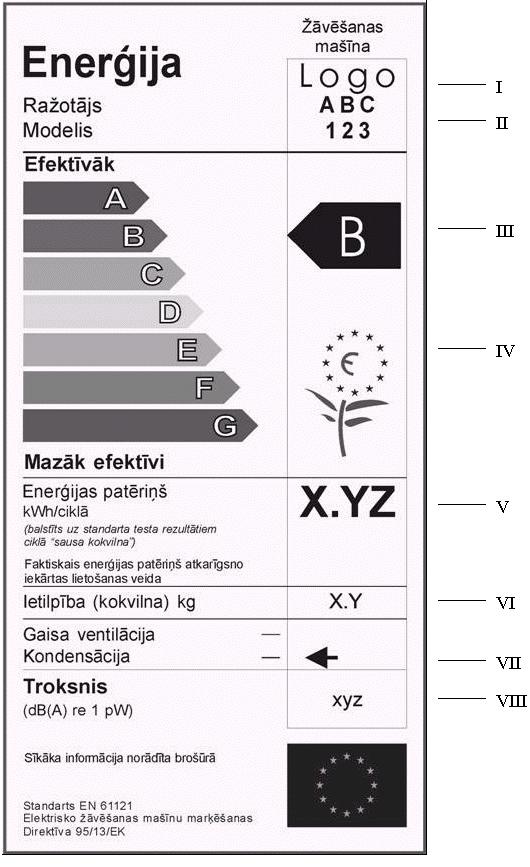 Paskaidrojumi:I – ražotāja, tā pilnvarotā pārstāvja vai importētāja nosaukums vai preču zīme;II – konkrētā modeļa identifikators;III – energoefektivitātes klase saskaņā ar šo noteikumu 2.pielikumu. Bultu novieto vienā līmenī ar attiecīgo burtu;IV – Eiropas Savienības ekomarķējuma zīme (zieds), ja attiecīgās iekārtas marķēšanai drīkst izmantot ekomarķējumu;V – enerģijas patēriņš (kWh), pamatojoties uz standarta testa rezultātiem ciklā „sausa kokvilna”;VI – nominālā kokvilnas ietilpība (kg);VII – iekārtas veids (gaisa ventilācija vai kondensācija). Bultu novieto vienā līmenī ar attiecīgā veida norādi;VIII – trokšņa līmenis (ja ražotājs vai importētājs to vēlas norādīt).Kombinētām mājsaimniecības veļas mazgāšanas un žāvēšanas mašīnām: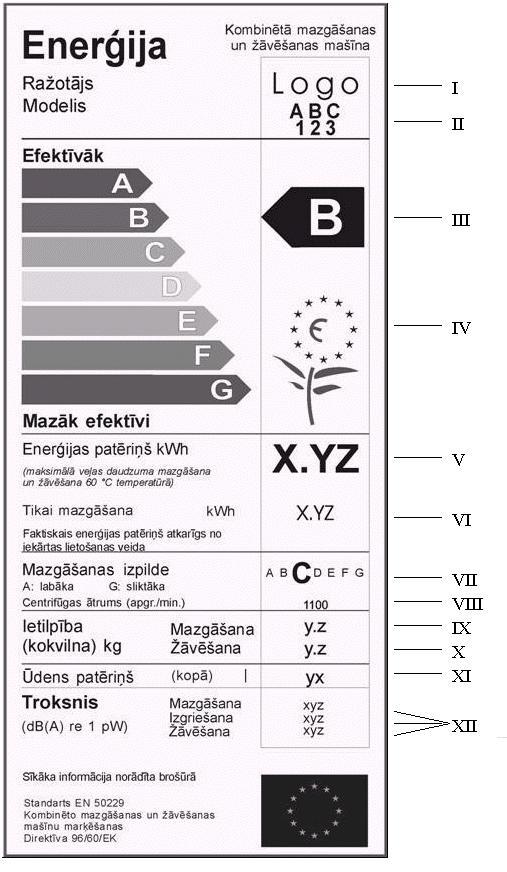 Paskaidrojumi:I – ražotāja, tā pilnvarotā pārstāvja vai importētāja nosaukums vai preču zīme;II – konkrētā modeļa identifikators;III – energoefektivitātes klase saskaņā ar šo noteikumu 2.pielikumu. Bultu novieto vienā līmenī ar attiecīgo burtu;IV – Eiropas Savienības ekomarķējuma zīme (zieds), ja attiecīgās iekārtas marķēšanai drīkst izmantot ekomarķējumu;V – enerģijas patēriņš (kWh) pilnas darbības (mazgāšana, izgriešana un žāvēšana) standarta ciklā „kokvilnas mazgāšana 60 oC temperatūrā” un žāvēšanas ciklā „sausa kokvilna”;VI – enerģijas patēriņš (kWh) standarta mazgāšanas (tikai mazgāšana un izgriešana) ciklā „kokvilnas mazgāšana 60 oC temperatūrā”;VII – mazgāšanas izpildes klase saskaņā ar šo noteikumu 2.pielikumu;VIII – maksimālais centrifūgas ātrums standarta ciklā "kokvilnas mazgāšanas 60 oC temperatūrā”;IX – iekārtas ietilpība (kg) standarta ciklā „kokvilnas mazgāšana 60 oC temperatūrā” (bez žāvēšanas);X – iekārtas ietilpība (kg) žāvēšanas ciklā „sausa kokvilna”;XI – ūdens patēriņš (litros) pilnas darbības ciklā (mazgāšana, izgriešana, žāvēšana) standarta ciklā „kokvilnas mazgāšana 60 oC temperatūrā” un žāvēšanas ciklā „sausa kokvilna”;XII – trokšņa līmenis mazgāšanas, izgriešanas un žāvēšanas laikā standarta ciklā „kokvilnas mazgāšanas 60 oC temperatūrā” un žāvēšanas ciklā „sausa kokvilna” (ja ražotājs vai importētājs to vēlas norādīt).Etiķešu izmēri: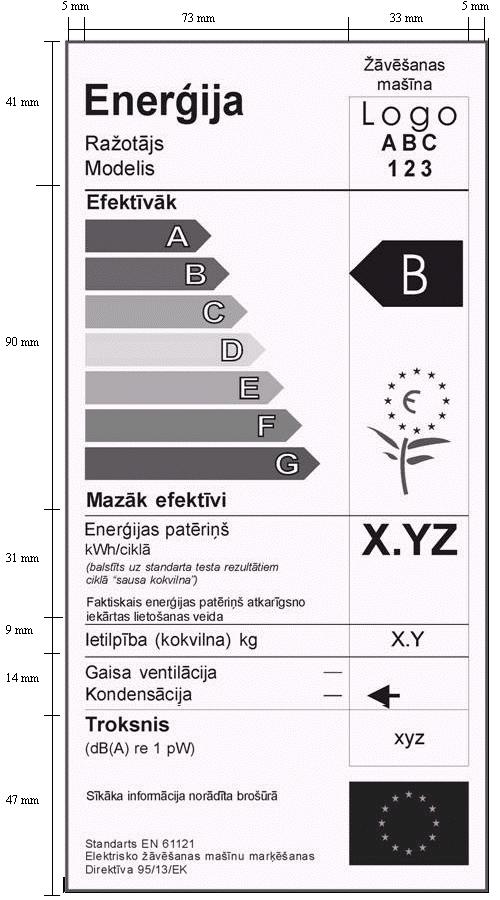 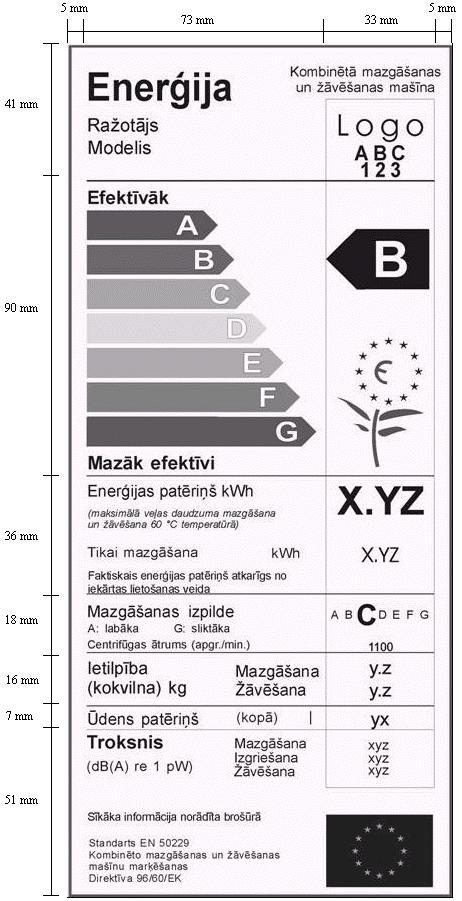 4. Krāsas:4.1. bulta A: 100 % ciāna, 0 % magenta, 100 % dzeltena, 0 % melna;4.2. bulta B: 70 % ciāna, 0 % magenta, 100 % dzeltena, 0 % melna;4.3. bulta C: 30 % ciāna, 0 % magenta, 100 % dzeltena, 0 % melna;4.4. bulta D: 0 % ciāna, 0 % magenta, 100 % dzeltena, 0 % melna;4.5. bulta E: 0 % ciāna, 30 % magenta, 100 % dzeltena, 0 % melna;4.6. bulta F: 0 % ciāna, 70 % magenta, 100 % dzeltena, 0 % melna;4.7. bulta G: 0 % ciāna, 100 % magenta, 100 % dzeltena, 0 % melna;4.8. kontūras: 100 % ciāna, 0 % magenta, 70 % dzeltena, 0 % melna;4.9. teksts ir melnā krāsā, etiķetes pamats ir balts.Ekonomikas ministrs							A.KamparsVīza:Valsts sekretāra vietā – valsts sekretāra vietnieks			        			  		 G.Ābele21.07.2011. 11:01429A.Laizāne67013145, Agnese.Laizane@em.gov.lv    